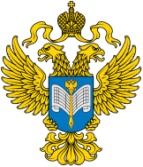 ФЕДЕРАЛЬНАЯ СЛУЖБА ГОСУДАРСТВЕННОЙ СТАТИСТИКИ (РОССТАТ)Территориальный орган Федеральной службы государственной статистики по Белгородской области (БЕЛГОРОДСТАТ)ПРЕСС-ВЫПУСКСОЦИАЛЬНО-ЭКОНОМИЧЕСКОЕ ПОЛОЖЕНИЕ БЕЛГОРОДСКОЙ 
ОБЛАСТИ В ЯНВАРЕ-ИЮНЕ 2023 ГОДА НА ФОНЕ ОБЛАСТЕЙ 
ЦЕНТРАЛЬНО-ЧЕРНОЗЕМНОГО РАЙОНАПо данным Белгородстата индекс промышленного производства в январе-июне 2023 года к уровню января-июня 2022 года составил 101,8% (для сравнения: в Курской области – 108,0%, Тамбовской – 107,4%, Воронежской – 104,2%, в Липецкой области – 103,5%).В строительном комплексе области объем работ, выполненных по виду деятельности "Строительство'' в январе-июне 2023 года составил 66742,4 млн рублей, для сравнения: в Курской области – 64686,4 млн рублей, Воронежской – 54862,8, Липецкой – 39208,0, в Тамбовской области – 12553,3 млн рублей.За счет всех источников финансирования введено 431,8 тыс.м2 общей площади жилых домов. Ввод жилья в расчете на 1000 человек населения в Белгородской области составил 285,1 м2, в Воронежской области – 347,2 м2, Липецкой – 326,8, Курской – 274,8, в Тамбовской области – 227,0 м2.Всеми товаропроизводителями области (сельскохозяйственные организации, фермерские хозяйства, индивидуальные предприниматели и хозяйства населения) в январе-июне 2023 года произведено скота и птицы на убой (в живом весе) 870,7 тыс.тонн, молока – 371,9 тыс.тонн, яиц – 742,7 млн штук. Средний надой молока на одну корову в сельхозорганизациях Белгородской области (кроме микропредприятий) составил 4374 кг (в Курской области – 5011 кг, Воронежской – 4513, Липецкой – 4463, в Тамбовской области – 4038 кг).Финансовое положение организаций области в январе-мае 2023 года характеризуется положительным сальдо, сальдированный финансовый результат (прибыль минус убыток) (без субъектов малого предпринимательства, кредитных организаций, государственных (муниципальных) учреждений, некредитных финансовых организаций) составил 120,6 млрд рублей.Социальную сферу области характеризуют следующие показатели. Величина средней номинальной начисленной заработной платы в мае 2023 года по Белгородской области составила 52706,9 рубля (для сравнения: в Воронежской области – 52756,1 рубля, Курской – 52640,2, Липецкой – 51705,7, в Тамбовской области – 45106,2 рубля). По этому показателю в деятельности в области здравоохранения и социальных услуг (47935,1 рубля) и в сфере образования (44761,2 рубля) Белгородская область также уступила Воронежской области среди регионов ЦЧР.Белгородстат в «ВКонтакте»: https://vk.com/club187842018Белгородстат в «Одноклассники»: https://ok.ru/belgorods При использовании материалов 
Территориального органа Федеральной службы
 государственной статистики по Белгородской области 
в средствах массовой информации ссылка на источник обязательна